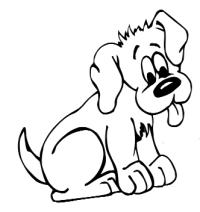 Das ist ein Hund.Das ist kein Hund! 					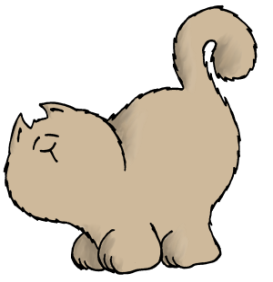 Das ist eine Katze.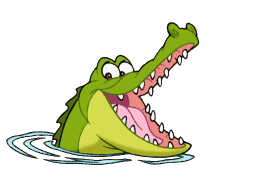 Das ist ein Krokodil. Das sind Krokodile.ARTIKELbestimmter Artikelunbestimmter ArtikelVerneinung mit kein-Singularder Hundein Hundkein Hunddas Krokodilein Krokodilkein Krokodildie Katzeeine Katzekeine KatzePluraldie HundeX Hundekeine Hundedie KrokodileX Krokodilekeine Krokodiledie KatzenX Katzenkeine Katzen